UNIVERSIDADE FEDERAL DA PARAÍBA CENTRO DE CIÊNCIAS DA SAÚDE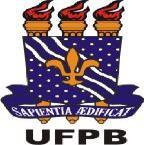 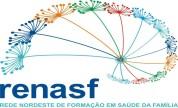 PROGRAMA DE PÓS-GRADUAÇÃO EM SAÚDE DA FAMÍLIAREQUERIMENTO DE EXPEDIÇÃO DE DIPLOMAIlma. Sr. ªProfa. Dra. Talitha Rodrigues Ribeiro Fernandes PessoaCoordenador (a) do Programa de Pós-graduação em Saúde da FamíliaO abaixo assinado, tendo concluído os requisitos exigidos para a obtenção do título de mestre em Saúde da Família, área de concentração Saúde da Família, vem requerer a expedição e o registro do respectivo diploma.Encaminha, anexos a este requerimento, os seguintes documentos:
Ata da sessão pública referente à defesa;Comprovante do autodepósito da versão final do Trabalho de Conclusão de Mestrado (TCM) realizado no SIGAA;Relatório Final Orientador;Formulário Plataforma Sucupira – CAPES preenchido;Cópia da carteira de identidade e CPF;Documento comprobatório em caso de alteração de nome;Cópia do diploma de graduação (frente e verso);Comprovante de submissão de artigo.          João Pessoa, xx/xx/2023.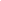 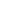 Requerente:Telefone:Email: